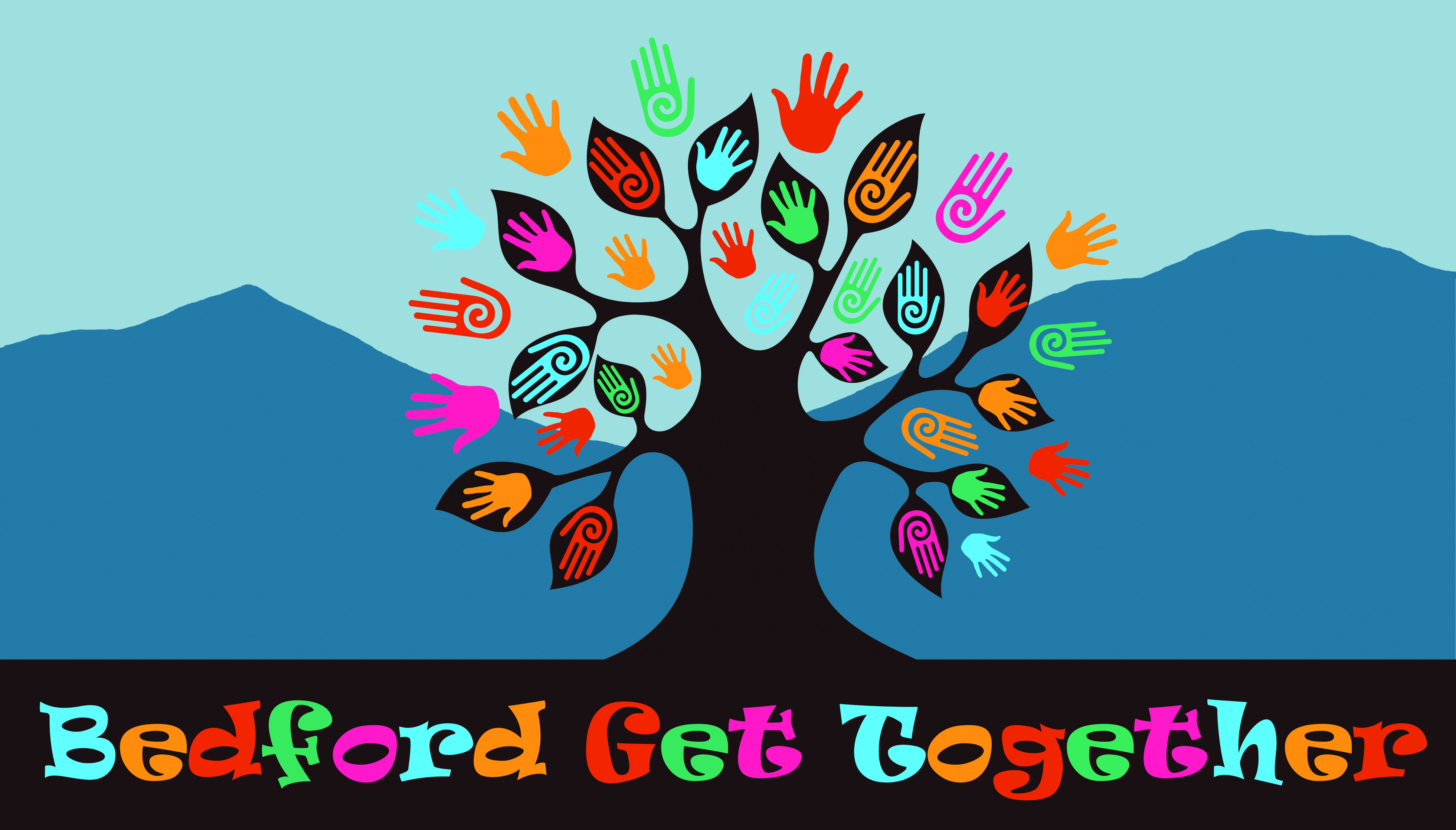 2024 Community Service Award Nominations Bedford Get Together (BGT) is a private, non-profit organization devoted to creating opportunities for all current and future community members to enhance their awareness, open-mindedness, and respect.  As a part of this mission, we want to recognize those who work tirelessly within the greater Bedford community to achieve our vision: a community united through understanding, trust, kindness and respect.We are presently accepting nominations for awards in the following categories:Local non-profit organization 2023-2024Local business 2023-2024Local individual/s 2023-2024Local individual/s – lifetime achievementA committee of the BGT Board of Directors will review all nominations. Self-nominations are permitted, as are nominations for more than one category. However, multiple nominations for an entity will not influence the selection of finalists; i.e. this is not a popularity contest.  Nominees should reside or be located in the Town of Bedford and/or Bedford County, and except for the lifetime achievement award, the efforts cited for recognition should be recent (2023-2024). Those selected for awards will be notified in late July 2024 and invited to an awards celebration to be held in Fall 2024 at a location to be determined.To nominate an organization or individual, please submit it online here, or complete the attached nomination form and submit it no later than July 15, 2024, to Bedford Get Together, PO Box 1184, Bedford VA 24523.  Please address questions via e-mail to bedfordgettogether@gmail.com.Thank you for helping us publicly commend those who make Bedford a better place to live, work and play!Bedford Get Together2024 Community Service Award Nomination FormNominee:						Organization/Individual_________________________________________Contact Person (for Organization)_________________________________Address_____________________________________________________Phone___________________   E-Mail_____________________________Nominated by:						Organization/Individual_________________________________________Contact Person (for Organization) ________________________________Address  ____________________________________________________Phone___________________   E-Mail_____________________________Category____________________________________________________Briefly describe why you are nominating this individual/organization for consideration (use additional sheets as necessary):____________________________________________________________________________________________________________________________________________________________________________________________________________________________________________________________________________________________________________________________________________________________________________________________________________________________________________________________________________________________________________________________________________________________________________________________________________________________________________________________________________________________________________________________________________________________________________________________________________Date submitted:  _______________